Art. 1. –A far data dal 1 Gennaio 2019, ad opera delle persone fondatrici (riportate in fondo al presente Regolamento) dette Aderenti o Redattori è costituito il sito Internet “Internet Astronomia” (di seguito detto IA). Il sito IA è un sito astronomico dedicato sia all’utenza esterna sia agli astrofili/astronomi; è apolitico/apartitico/aconfessionale, con durata illimitata nel tempo, senza scopo di lucro, è regolato dal presente regolamento e dalle leggi vigenti. Il sito IA e gli Aderenti non hanno sede geografica, né nazionalità.Il sito con le pagine di collegamento e i dati di riferimento di IA sarà pubblicato per la prima volta ad opera dell’Amministratore.Art. 2. - IA persegue la seguente finalità:promuovere scambi e nuove esperienze astronomiche teoriche e pratiche fra astrofili/astronomi, singolarmente o in gruppo;diffondere la cultura astronomica con i mezzi informatici, soprattutto attraverso la rete Internet.In rappresentanza di IA sono ammesse interviste Via Radio o Tv o mass media o conferenze on line o conferenze pubbliche/private.Non sono previste lezioni presso scuole pubbliche e private o serate osservative/fotografiche pubbliche.Non sono previste mostre astronomiche di strumenti o cartelloni astronomici.Le serate osservative e fotografiche sono dedicate ai soli astrofili Aderenti, possono comunque partecipare persone esterne invitate dagli Aderenti o dall’amministratore.Art. 3. - IA per il raggiungimento dei suoi fini, intende promuovere varie attività ed in particolare ad opera degli astrofili Aderenti (in gruppo o da soli):osservazioni astronomiche ad occhio nudo e rilievo di immagini astronomiche del cielo stellato e degli oggetti astronomici in genere (fotografia astronomica), fotografare e studiare nel dettaglio il Sole, specie nella riga spettrale H alfa; campagne osservative o periodi osservativi per eventi particolari tipo eclissi di Sole o Luna; mappare la Luna, ecc.sviluppare le nuove tecniche di elaborazione delle immagini astronomiche realizzate dagli aderenti (filmati del sistema solare o cielo profondo da elaborare con programmi tipo Registax, Pipp ed eventualmente Fotoshop); elaborazioni immagini cielo profondo con sovrapposizione immagini e ritocco eventuale con FotoShop;sperimentare la trasmissione di immagini astronomiche o filmati su supporti video o sullo stesso sito astronomico;pubblicazione sul sito I.A. di notizie, bollettini astronomici, libri, foto, C.D. Rom, atti di convegni e seminari, nonché degli studi, immagini e delle ricerche compiute  dagli aderenti;effettuare corsi di astronomia o lezioni “on line” gratuiti o  corsi su parti particolari;promuovere accordi con scuole istituti, gruppi di studenti ed anche persone fisiche al fine di effettuare ricerche, campagne osservative, tesine, lavori astronomici specialistici, preparazione pratica osservativa/fotografica in special modo per gli studenti;combattere l’inquinamento luminoso;curare una rubrica di domande/risposte informatica on line o risoluzione di problemi/esercizi astronomici in particolare riservata agli studenti;mettere a disposizione degli utenti che consulteranno il Sito IA quanto sopra citato, immagini e singole sezioni di astronomia/cosmologia curate dagli Aderenti, libri/scritti degli Aderenti scaricabili gratuitamente;indire concorsi fotografici on line.Art. 4. – IA è stato fondato per tutti coloro che, interessati alla realizzazione delle finalità istituzionali di IA, né condividono lo spirito e gli ideali.Gli aderenti si dividono in:fondatori 
ordinari (tutti coloro che si iscriveranno successivamente al 1 Gennaio 2019); Sono fondatori coloro che hanno aderito alla costituzione di IA alla data del 1 Gennaio 2019 e che hanno aderito al presente Regolamento  all’atto della formazione della IA con un messaggio di posta elettronica all’Amministratore; i fondatori si impegnano a rispettare le finalità di IA e quanto previsto dal presente Regolamento.
Sono ordinari le persone fisiche o giuridiche che, avendo presentato domanda di adesione on line  nelle modalità previste hanno ottenuto tale qualità; gli ordinari si impegnano a rispettare le finalità di IA e quanto previsto dal presente Regolamento;
L’elenco generale degli aderenti è tenuto dall’Amministratore di IA 
Non è previsto nessun contributo economico.Gli Aderenti fondatori e ordinari assumono la qualità di redattori di IA quindi hanno il potere di scrivere sul sito IA in sezioni da loro indicate all’atto dell’iscrizione e successivamente.Gli Aderenti potranno pubblicare sul sito IA le loro esperienze passate e presenti di astrofili riguardo all’osservazione, fotografia astronomica, telescopi, teoria, immagini astronomiche, ecc.Art. 5. - L'ammissione degli Aderenti, su domanda scritta on line, (da presentarsi all’indirizzo di posta elettronica dell’Amministratore di IA) è accettata/respinta a maggioranza relativa degli aderenti a IA. Il richiedente dovrà compilare apposita scheda.Art. 6. -Tutti gli Aderenti sono tenuti a rispettare (oltre le leggi vigenti relative all'argomento): il presente regolamento. In caso di comportamento difforme, che rechi pregiudizio, danno o mancanza di rispetto all'immagine del sito IA, agli altri Aderenti, agli scopi o all’attività, persone ed entità esterne, si potrà essere sospesi o cancellati dall’iscrizione a IA a maggioranza relativa espressa dagli Aderenti.Comunque l’Amministratore ha facoltà di cancellare gli scritti ritenuti non conformi e di comunicare la cancellazione all’interessato e nel contempo informare tutti i “redattori”. Nel caso di grave inadempienza l’Amministratore o un Aderente/i proporrà a tutti gli Aderenti  l’eventuale sospensione o espulsione di coloro che hanno violato il  presente Regolamento. La decisione degli Aderenti presa a maggioranza relativa sarà comunicata all’Aderente via posta elettronica da parte dell’Amministratore.Di eventuali danni verso terzi si risponde personalmente.La responsabilità di quanto scritto è personale.Art. 7. – Gli organi di IA sono:l’Amministratore;il Vice Amministratore (che fa le veci dell’Amministratore in caso di sue dimissioni o assenza o impossibilità a svolgere la propria attività)i RedattoriArt.8. – Ogni anno, entro il 30 Gennaio, via on line, gli Aderenti nominano il nuovo Amministratore ed il suo Vice.Ogni anno gli Aderenti propongono eventuali variazioni, note, proposte,  ecc.  sostanziali a IA in tutti i suoi aspetti. Tali documenti saranno trasmessi a tutti gli Aderenti che a maggioranza relativa potranno approvarli.Art.9. – In  qualsiasi momento l’Aderente, gli Aderenti possono richiedere eventuali variazioni generali a IA scrivendo all’Amministratore; l’Amministratore modificherà il sito o lo comunicherà ai Redattori per le variazioni più importantiNel caso di dimissioni dell’Amministratore, subentra il Vice per 90 giorni, entro i quali indirà l’elezione del nuovo Amministratore, eletto a maggioranza relativa dagli Aderenti. Nel caso di dimissioni in massa di tutti i Redattori (Aderenti), l’Amministratore provvederà a gestire provvisoriamente il sito o a sospenderlo o chiuderlo.Nel caso di dimissioni di un Aderente la sua sezione rimarrà sospesa fino a che un nuoco Aderente non ricoprirà la posizione, nel periodo di sospensione potrà essere gestita dall’Amministratore.Art. 10. – Lo scioglimento di IA può essere deliberato solo dagli Aderenti a maggioranza assoluta. Art. 11. – Tutte gli organi di IA, Amministratore, Redattori sono gratuite. Non è previsto nessun rimborso.Art. 12. – IA ha un simbolo rappresentativo (logo/icona che riporta come sfondo la superficie del Sole in H Alfa e su di essa un cerchio giallo con all’interno la scritta; IA).Il simbolo è depositato presso l’archivio della IA Il simbolo posto sul sito o su comunicazioni IA, può essere adoperato solo dall’Amministratore e dai Redattori. Il simbolo della IA può essere modificato, anche su proposta dei Redattori, solo su delibera a maggioranza relativa dei Redattori.ART. 13 – Le sezioni di IA sono gestite da ciascun Aderente (Redattore) per la sezione di sua competenza, con notizie, scritti, libri, immagini che gli appartengono. Le immagini saranno inserite dall’Amministratore nel sito solo con “peso” ridotto, altrimenti appesantiranno il sito. In genere limitarsi a inviare file con peso di 100 Kbyte o al massimo qualche centinaio di Kbyte. L’Aderente è pregato di non accumulare troppe immagini nella sua sezione. Il programma di riduzione se non disponibile può essere richiesto all’Amministratore.Ciascun Aderente invierà all’Amministratore quanto da pubblicare (immagini, scritti, ecc.) sul sito, l’Amministratore provvederà a pubblicarle; l’Amministratore ha i dati e la password del sito. Filezilla è il programma adoperato per entrare nel sito e pubblicare. Filezilla è gratuitamente scaricabile da Internet.Gli scritti dovranno essere in TNR carattere 12, salvo titoli più grandi, colore rosso porpora per i titoli e giallo chiaro per gli scritti..Sul sito è presente un contatore utenti. Il Redattore potrà richiedere all’Amministratore di creare delle sotto pagine alla sua pagina principale con i collegamenti relativi.La pagina Index è curata e gestita dal solo Amministratore.Salvo quanto previsto all’art.6 del presente Regolamento, i singoli Redattori e l’Amministratore sono pregati di esaminare attentamente il testo scritto così come inviato da eventuali utenti esterni prima di richiederne la pubblicazione all’Amministratore (tipo rubrica domande risposte); nel caso di scritti difformi ai fini e scopi di IA, argomenti non astronomici, offese o linguaggio scurrile,  polemiche, ecc. il testo non dovrà essere proposto. Nel caso di citazione di persone, il nome o immagine della persona non dovrà essere mai pubblicato. Le immagini astronomiche dell’utente potranno essere pubblicate solo se da il consenso.Nel caso di dubbio si consulti l’Amministratore.Art. 14. – Eventuali soggetti esterni (non autorizzati) che opereranno in nome della IA o copieranno/usufruiranno in vari modi dei lavori astronomici/articoli/foto, pagine internet del sito, ecc. della IA (magari estraendoli dal sito), saranno perseguiti da IA.Riguardo alle regole qui sotto esposte, si sottolinea che di quanto pubblicato è responsabile il Redattore.Per l’Aderente che scriverà od opererà in contrasto alle leggi vigenti, agli articoli del presente Regolamento o comunque contro gli interessi della IA o contro l'immagine dei Redattori o contro l'Amministratore, si applicherà l’art.6 del presente Regolamento.L’Aderente è  responsabile personalmente di quanto scritto (IA non ne risponde).In linea generale si espongono i seguenti criteri comportamentali per i Redattori:- la pubblicazione deve avere come tema le materie trattate sul sito IA: l'astronomia, cosmologia e materie ad esse legate- non sono ammesse pubblicazioni e foto non astronomiche, salvo immagini degli Aderenti anche in campagna osservativa/fotografica- non pubblicare assolutamente foto o scritti o documenti scannerizzati su cui c'è il diritto di proprietà o copyright da parte di terzi- i commenti debbono essere riferiti all'argomento pubblicato, anche se critici, esposti in maniera corretta, senza offendere- evitare commenti non astronomici e polemiche- la lingua primaria da usare sempre è la lingua italiana, in seconda battuta (traduzione) sono ammesse altre lingue: inglese francese e spagnolo, sono escluse altre lingue- nel caso di pubblicazione di foto con persone o scritti con riferimento a persone o altri soggetti, va chiesto assolutamente l'assenso; l’eventuale assenso per gli Aderenti è contenuto nella scheda di iscrizione.- è vietato assolutamente pubblicare foto di minori di 18 anni Art. 15. –L’utilizzo passato, presente, futuro da parte degli utenti del sito IA è sotto la sola e diretta responsabilità dell’utenza stessa. IA declina ogni attribuzione di responsabilità riguardo all’utilizzo delle informazioni contenute nel sito. IA specifica che il proprio sito è un sito indipendente che non ha nessun fine di lucro, né di politica industriale, né di mercato. IA non riceve, Né è dovuto da parte di terzi alcun compenso, né per l’allestimento né per altro.Divieti:- è vietata la messa a disposizione, anche parziale a terzi e/o trasferire/caricare/scaricare/copiare il sito, parti del sito, scritti, immagini, scritti, libri, ecc. per via informatica ed anche da copie stampate, senza che si abbia la preventiva autorizzazione di IA, salvo deroghe di legge per il solo uso personale; comunque l’uso personale non implica né la pubblicazione né la messa a disposizione a terzi, né la trasmissione via posta elettronica o altro mezzo informatico a terzi, in qualsiasi forma, escludendo l’uso commerciale della parte riprodotta. Art. 16 -La riservatezza dei dati personali è garantita secondo le leggi italiane ed europee vigenti. I dati non vengono trasmessi a terzi per nessun motivo. Non è previsto nessun trattamento dei dati personali o loro cessione a terzi.L’Amministratore e I Redattori aderendo al Regolamento di IA danno il loro consenso riguardo ai dati forniti, a quanto scriveranno sul sito IA e a pubblicare il loro indirizzo di posta elettronica sul sito; sulla loro sezione i Redattori potranno eventualmente riportare il loro nome. L’Amministratore di IA ha in archivio i nomi dei Redattori e i loro indirizzi di posta elettronica, l’elenco, i singoli nomi e gli indirizzi di posta elettronica non possono essere diffusi o ceduti a terzi. I Redattori possono togliere il consenso in qualsiasi momento comunicandolo all’Amministratore.Eventuali utenti esterni che contattano IA via messaggi di posta elettronica dovranno dare il loro assenso alla pubblicazione sul sito di quanto scritto e delle immagini astronomiche proprie, salvo l’indirizzo di posta che non sarà mai pubblicato da IA. Una volta inviata la risposta all’utente il messaggio di posta e l’indirizzo di posta saranno distrutti. Il sito non adopera cookie propri. Riguardo a cookie esterni l’autorizzazione a usare cookie è demandata alle impostazioni date al proprio pc, cellulare, ecc. dall’utente stesso (vedasi opzioni di scelta sul proprio strumento).Gli eventuali utenti esterni di qualsiasi tipo non saranno individuati in alcun modo da IA.Art. 17. – Il presente Regolamento sarà depositato presso l’archivio della IA e distribuito in copia elettronica a tutti gli  Aderenti a IA, comunque sarà scaricabile dal sito IA.Art. 18. – Le domande o contributi di utenti esterni relativi alla rubrica domande/risposte saranno indirizzati sulla posta elettronica dell’Amministratore che provvederà a smistarla ai singoli Redattori. La posta elettronica esterna delle singole sezioni sarà indirizzata direttamente all’Aderente relativo che metterà a disposizione un suo indirizzo di posta elettronica all’atto dell’adesione, l’Aderente riporterà il suo indirizzo di posta elettronica sulla sua pagina principale o nel caso che la sezione non sia attiva si può scrivere all’Amministratore..Art. 19. – La carica di Amministratore per il primo anno dalla fondazione è assegnata in via provvisoria all’astrofilo Carlo Rossi – Civitavecchia (RM), eraclide2019@gmail.com.Art. 20. – Per quanto non previsto dal presente Regolamento valgono le norme e leggi vigente in materia.Elenco soci fondatori sito IA:                                                  Regina EmanueleRossi carlo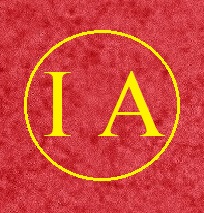 COSTITUZIONE E REGOLAMENTO DEL SITO INTERNET “INTERNET ASTRONOMIA”